PERALTA COMMUNITY COLLEGE DISTRICT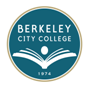 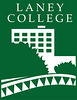 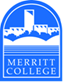 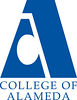 District Academic Senate	District Academic Senate Meeting DRAFT MINUTES  	October 5, 2021 – 2:30PM to 4:30PMZoom Link: https://cccconfer.zoom.us/j/9781680578 Present: 	VOTING – List full name below, identify which constituency group each individual represents (place X in box adjacent to name when present)Guests:  	List full name below, identify which constituency group each individual represents (place X in box adjacent to name when present)Abbreviations:DAS – District Academic SenatePCCD – Peralta Community College DistrictBOT – Board of TrusteesDAC – District Administrative CenterAP – Administrative ProcedureBP – Board PolicyTitle 5 §53200 DEFINITIONS [Source: http://www.asccc.org/communities/local-senates/handbook/partI.  Retrieved 10/28/11.]Academic Senate means an organization whose primary function is to make recommendations with respect to academic and professional matters. Academic and Professional matters means the following policy development matters: 1. Curriculum, including establishing prerequisites.
2. Degree and certificate requirements.
3. Grading policies.
4. Educational program development.
5. Standards or policies regarding student preparation and success.
6. College governance structures, as related to faculty roles.
7. Faculty roles and involvement in accreditation processes.
8. Policies for faculty professional development activities.
9. Processes for program review.
10. Processes for institutional planning and budget development.
11. Other academic and professional matters as mutually agreed upon.Consult collegially means that the district governing board shall develop policies on academic and professional matters through either or both of the following:1. Rely primarily upon the advice and judgment of the academic senate, OR
2. The governing board, or its designees, and the academic senate shall reach mutual agreement by written resolution, regulation, or policy of the governing board effectuating such recommendations.§ (SECTION) 53203 POWERSA) The governing board shall adopt policies for the appropriate delegation of authority and responsibility to its college academic senate.B) In adopting the policies described in section (a), the governing board or designees, shall consult collegially with the academic senate.C) While consulting collegially, the academic senate shall retain the right to meet with or appear before the governing board with respect to its views and recommendations. In addition, after consultation with the administration, the academic senate may present its recommendations to the governing board.D) The governing board shall adopt procedures for responding to recommendations of the academic senate that incorporate the following:1. When the board elects to rely primarily upon the advice and judgment of the academic senate, the recommendation of the senate will normally be accepted, and only in exceptional circumstances and for compelling reasons will the recommendations not be accepted.XDonald Moore, DAS President, LaneyXMatthew Goldstein, DAS Vice President, COA Senate President[Currently Vacant], DAS Treasurer XJennifer Fowler, DAS Recording Secretary, COA Senate Vice PresidentXMatthew Freeman, BCC Senate PresidentXJoseph Bielanski, BCC DAS RepresentativeXJeff Sanceri, COA DAS RepresentativeXEleni Gastis, Laney Senate PresidentXLeslie Blackie, Laney Senate Vice PresidentXKimberly King, Laney DAS RepresentativeXThomas Renbarger, Merritt Senate PresidentXMary Ciddio, Merritt Senate Vice PresidentXLowell Bennett, Merritt DAS RepresentativeSam Gillette, BCC Senate Vice PresidentXSiri BrownXEugene RussakovskiiXDrew BurgessXAndrew ParkXLev KomrazXJennifer ShanoskiXFrancis HowardXFred BourgoinXLinda DewranceXJannett JacksonXAmy MarshallXJayne SmithsonXAtheria Smith XAmany ElMasryXSue AltenbachXSilvia CortezXDiana BajramiXCarla PeguesAGENDA ITEMDISCUSSIONFOLLOW UP ACTIONCall to order: Agenda review – (5 minutes)Meeting called to order at 2:34pm.Approval of minutes from previous meeting(s) – (5 minutes)Tabled to next meeting.Public Comment – (3 minutes)NoneChancellor Jackson Return to Campus Discussion – (30 minutes) Interim Chancellor Jackson discussed decision making and a communication timeline around the return to campus plan. When the board made the decision to enact a vaccination policy as a condition of employment over summer break, it necessitated extensive planning in a short amount of time. She cited BP 2510 - Participation in Local Decision Making as a guiding principle for the board being the ultimate decision maker. Faculty raised concerns about the lack of faculty and student consultation in the return to campus plan. It was pointed out that local college Senate Constitutions give Senate Presidents the power to make decisions on behalf of faculty during school vacations.Chancellor Jackson expressed a goal of clearer communication moving forward and a desire to return to regular meetings with college Academic Senate Presidents.A faculty and student survey are due to go out in Spring 2022 to help faculty with future planning.Standing Items – (15 Minutes)Staff Development Officer Report, Inger StarkNoneTreasurer’s Report, [Currently Vacant]NoneCE Liaison Report, Carla Pegues & Leslie BlackieThere are concerns about multiple inaccuracies in Strong Workforce reports. Faculty also requested that reports come out earlier for feedback so disconnects can get cleared up. Faculty want the opportunity to collaborate when it comes to HEERF fund spending, using the economy/efficiency of scale that was utilized with Splashtop. CTE faculty have been teaching in person at various classes and campuses throughout the pandemic and have a lot of experience with developing covid safe protocols, and the need for upgrade of technology in the classes. DE Liaison Report, [Currently Vacant]VC Brown noted there were not many responses to the District DE Coordinator job advertisement. The low response rate is likely due to the fact it went out after the semester started (unavoidable due to the timing of the vacancy) and faculty already had teaching loads set. VC Brown and Director Maniaol are working on revising the job description for a January start for Spring semester. BOT1 BP4 AP2 Review/ recommendation/updates/proposed revisionNoneCIPDNoneFor Discussion and/or Information – (30 minutes)Vice Chancellor Brown and Silvia Cortez WaitlistsVC Brown and Silvia Cortez provided a history of waitlist processes, changes, and procedures. There were initial glitches and changes made, which resulted in a new set of current reports of issues received. Faculty and senators expressed varying opinions about keeping waitlists. The next step is to bring this topic back to local senates for feedback and recommendations on changes to waitlist processes.Any recommendations won’t be implemented in time for Spring 2022 registration. The goal is make any recommended changes for Summer and Fall 2022. Bring to local senates for feedback and recommendations.DAS Treasurer Proposed: Andrew Park, COA Academic Senator/TreasurerAndrew Park, CoA Senate Treasurer, volunteered to serve as the DAS Treasurer due to the vacancy.New Business/ AnnouncementsNext Meeting             October 19, 2021AdjournmentMeeting adjourned at 4:35PM.